 ŘEDITELSTVÍ SILNIC A DÁLNIC CRDodatek Č. 1 ke Smlouvě o díloČíslo smlouvy 29ZA-002694„Technická pomoc objednateli” (dále jen „dodatek”)uzavřený mezi smluvními stranami.Smluvní strany:Ředitelství silnic a dálnic ČRNa Pankráci 546/56, Praha 4, 145 05IČO: 65993390Zastoupeno : xxxxxxxxxxxxxxxxxxxxxxxxxxx SSÚD 7 dále jen „objednatel”aFORVIA CZ s ro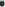 Kolínská l, 290 01 Poděbrady IČO: 02992485Zastoupeno: : xxxxxxxxxxxxxxxxxxxxdále jen „zhotovitel”.Obě smluvní strany se dohodly na uzavření tohoto smluvního dodatku č. I 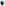 Důvodem prodloužení smlouvy je pozastavení impregnace CBK z technologických důvodů a probíhajících laboratorních zkoušek na impregnační materiál1.Mění se termín dodání do 31.7.2021IlaOstatní články a ustanovení původní smlouvy neřešené tímto dodatkem č. 1 zůstávají v platnosti v původním znění. ŘEDITELSTVÍ SILNIC A DÁLNIC CR111.I . Tento dodatek je vyhotoven ve třech stejnopisech, každý s platností originálu.Obě smluvní strany svými podpisy stvrzují, že uzavřely tento dodatek o vlastní vůli, svobodně a vážně, ne za jednostranně výhodných podmínek, Smluvní strany si nejsou vědomy existence jakýchkoliv překážek, které by bránily uzavření tohoto dodatkuTento dodatek nabývá platnosti a účinnosti dnem podpisu obou smluvních stran.		xxxxxxxxxxxxxxxxxxxxxxxxxxxxxx